INDICAÇÃO  NºAssunto: Solicita ao Sr. Prefeito Municipal, estudos para implantação de lombada na rua Paraguai próximo ao nº 184, altura da creche, no Jardim das Nações, conforme especifica.Senhor Presidente,INDICO  ao Sr. Prefeito Municipal, nos termos do Regimento Interno desta Casa de Leis, que se digne V. Exa. a possibilidade de estudos para implantação de lombada na rua Paraguai próximo ao nº 184, altura da creche, no Jardim das Nações, com urgência.Trata-se de medida necessária, preventiva e de segurança, uma vez que a referida rua se apresenta como um local de intenso fluxo de veículos e pedestres e também por ser próximo a entrada e saída das crianças da creche, sendo possível constatar abusos praticados por motoristas irresponsáveis que transitam em velocidade incompatível com o local, o que expõe a perigo a integridade física de todos os usuários.A medida ora proposta atenderá um apelo dos moradores e usuários daquela via pública, que anseiam por uma solução favorável.SALA DAS SESSÕES, 07 de junho de 2019BENEDITO DONIZETTI ROMANINVereador - Solidariedade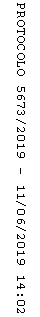 